*This sample lesson plan is for training purposes only and is not meant to serve as an exemplar.TEACHER NAME:  Billie Beginner	 SUBJECT/GRADE:  Reading – Grade 4 (3 Days) STANDARD(S) ADDRESSED:  Determine the main idea of a text and explain how it is supported by key details; summarize the text. Peer Observation:ESSENTIAL QUESTION (EQ):  How do you determine the main idea of a text using supporting details?LESSON HOOK: (With elbow partner)Show students a picture of a country field with just grass and a picture of a busy city street with cars, people, restaurants, etc. Students will use a T-Chart to describe scenes.Each elbow partner will share a detail from their list. The information will be recorded on a T-Chart using chart paper and students will be asked the following questions: Based on the details listed in the T-Chart, summarize what is happening in Picture 1? Picture 2? Why are you able to give a more detailed account for Picture 2? How do you think the details helped you? + The pictures helped students’ understanding of details.+ Asking questions is an effective way to assess students’ understanding. I noticed you asked questions throughout the lesson.   GRAPHIC ORGANIZER: Main Idea Topic OrganizerVOCABULARY STRATEGY: Word Analysis Chart LESSON INSTRUCTION:The class will read the Essential Question together. Students will complete the Word Analysis Chart using the following words: summarize, supporting details, main idea, and relevant.  Students will be given the definitions to the words and will only write the words and their definitions in the chart.  Refer to homework.Display a short comic and a paragraph on the white board to model how to identify the main idea and supporting details. The teacher will ask the following questions to monitor understanding: What strategy did I use to identify the main idea? Supporting details?Why wasn’t (blank) detail relevant to the main idea? Teacher Input: The teacher will read a short story containing 3 paragraphs and fill in the Main Idea Topic Graphic Organizer with the class. The teacher will demonstrate writing a summary using the graphic organizer.  Question to check for understanding: How was the summary for the short story written?  This activity could be extended by providing “in my words” examples and graphics and have students to match these to the words and definitions. 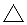 + Modeling is effective for all students!  Is there a time for students to take notes as a way to refer back to the notes in the future for help if needed or will the graphic organizer be displayed as an anchor chart?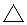 Great team planning – the inclusion teacher was able to follow up and instruct students on all parts of the lesson!  LEARNING TASK: Differentiated InstructionGuided Strategy Groups: Main Idea  Groups 1 & 2 will rotate for 25 minutes in the Guided Strategy Groups and centers. Centers: word work, writing, comprehension using informational texts, and stamina. Groups 3, 4, & 5 will read a 1-page fiction story. Fill in the Main Idea Topic organizerIndividually, write a summary of the story. Early Finishers – Read from a chapter book. + Guided Strategy groups and centers support those who may struggle with concepts. Is it possible to challenge groups 3, 4, & 5 with longer texts? These students seemed bored: Hugo, Bill, Justin, & Paige.  Enhance 3-5 group assignment by giving comprehension questions for chapter books? Use Stations?SUMMARY STRATEGY (i.e., Ticket Out the Door): Journal: Why do we need supporting details in a text? Circle any vocabulary words used from today’s lesson in the summary. Homework: Complete the Word Analysis Chart.+ Summarizing assists with understanding. Could you require students to use the vocabulary in the summary? 